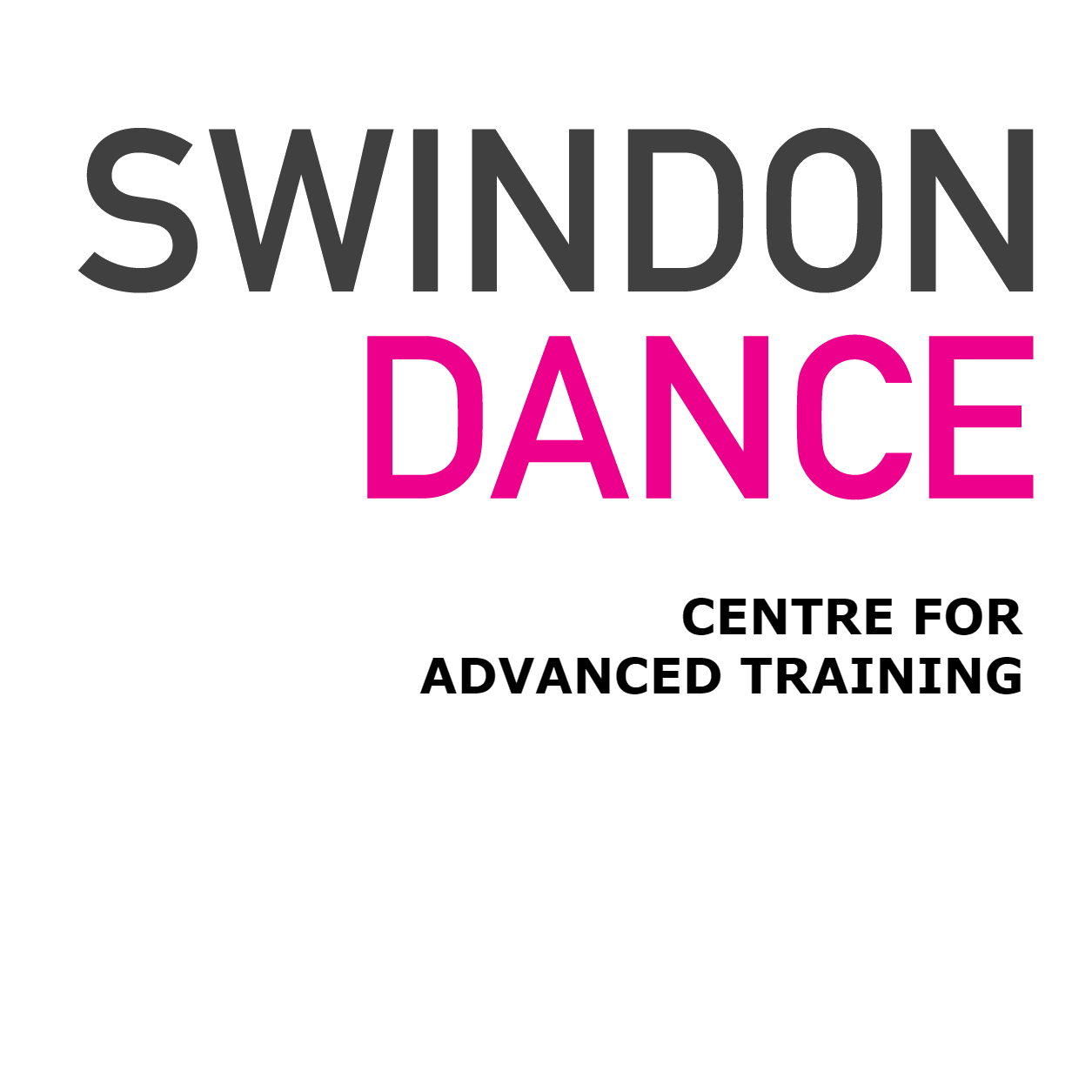 APPLICATION FORMPlease complete all sections of this form and return to claire.brown@swindondance.org.uk SIGNED:                                                                   DATE:Swindon Dance is committed to the application of equal opportunities principles in all its practices regarding the recruitment of staff.CLOSING DATE: 26th November 2018 Please return to: claire.brown@swindondance.org.uk POST APPLIED FOR:
SURNAME:                                        FORENAMES:
ADDRESS: HOME TELEPHONE:WORK/DAY TIME TELEPHONE:EMAIL ADDRESS:WHERE DID YOU HEAR ABOUT THIS VACANCY?
PLEASE REFER TO THE JOB DESCRIPTION AND PERSONAL SPECIFICATION TO TELL US WHY YOU THINK YOU ARE A SUITABLE CANDIDATE FOR THIS POST AND WHAT SKILLS, QUALITIES AND EXEPERINECES YOU CAN BRING TO SWINDON DANCE. Please continue on an additional piece of paper if necessary.DETAILS OF CURRENT / LAST EMPLOYER (OR CONTRACT IF FREELANCE) – IF ANY: 

EMPLOYER: 

ADDRESS:
START DATE:                                            END DATE, IF RELEVANT: 
                                                                       
POSITION: DUTIES:    
CURRENT SALARY: 

REASON FOR LEAVING:
PREVIOUS EMPLOYMENT:
PREVIOUS EMPLOYMENT:
PREVIOUS EMPLOYMENT:
DATES:EMPLOYER:POSITION AND MAIN DUTIES:RELEVANT EDUCATION AND TRAINING   RELEVANT EDUCATION AND TRAINING   RELEVANT EDUCATION AND TRAINING   DATE:DETAILS:QUALIFICATIONS (IF ANY) OBTAINED: PROFESSIONAL QUALIFICTIONS AND MEMBERSHIPS: PROFESSIONAL QUALIFICTIONS AND MEMBERSHIPS: PROFESSIONAL QUALIFICTIONS AND MEMBERSHIPS: PLEASE LIST TWO PEOPLE WHOM WE MAY APPROACH FOR PROFESSIONAL REFERENCE, ONE OF THESE SHOULD BE YOUR CURRENT EMPLOYER, (IF APPLICABLE):

1.  Name:                                                       2.  Name:
     Position:                                                         Position:
     Address:                                                         Address:


     Tel:                                                                   Tel:


Are we able to approach these referees prior to interview:  YES  /  NO*
*Please delete as applicable
IF APPOINTED, WHEN WOULD YOU BE ABLE TO START WORK? 